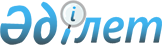 Об утверждении государственного образовательного заказа на дошкольное воспитание и обучение, размера подушевого финансирования и родительской платы по Каргалинскому району на 2015 год
					
			С истёкшим сроком
			
			
		
					Постановление акимата Каргалинского района Актюбинской области от 16 марта 2015 года № 70. Зарегистрировано Департаментом юстиции Актюбинской области 08 апреля 2015 года № 4290. Прекращено действие в связи с истечением срока
      В соответствии со статьей 31 Закона Республики Казахстана от 23 января 2001 года "О местном государственном управлении и самоуправлении в Республике Казахстан", подпунктом 8-1) пункта 4 статьи 6 Закона Республики Казахстан от 27 июля 2007 года "Об образовании" акимат Каргалинского района ПОСТАНОВЛЯЕТ:
      1. Утвердить государственный образовательный заказ на дошкольное воспитание и обучение, размер подушевого финансирования и родительской платы в дошкольных организациях образования по Каргалинскому району согласно приложения настоящему постановлению.
      2. Контроль за исполнением настоящего постановления возложить на заместителя акима района И.Тынымгереева.
      3. Настоящее постановление вводится в действие по истечении десяти календарных дней после дня его первого официального опубликования и распространяется на правоотношения, возникшие с 1 января 2015 года. Государственный образовательный заказ на дошкольное воспитание и обучение, размер подушевого финансирования и родительской платы в дошкольных организациях Каргалинского района
      Сноска. Приложение в редакции постановления акимата Каргалинского района Актюбинской области от 11.08.2015 № 273 (вводится в действие по истечении десяти календарных дней со дня его первого официального опубликования).
      продолжение таблицы
					© 2012. РГП на ПХВ «Институт законодательства и правовой информации Республики Казахстан» Министерства юстиции Республики Казахстан
				
      Аким района

Р.Сыдыков
Приложениек постановлению акиматаКаргалинского районаот "16" марта 2015 года№ 70
№
Административно-территориальное расположение организаций дошкольного воспитания и обучения
Количество воспитанников организаций дошкольного воспитания и обучения
Количество воспитанников организаций дошкольного воспитания и обучения
Размер подушевого финансирования в дошкольных организациях в месяц (тенге)
Размер подушевого финансирования в дошкольных организациях в месяц (тенге)
№
Административно-территориальное расположение организаций дошкольного воспитания и обучения
Детский сад
Мини-центр с неполным днем пребывания при школе
Детский сад
Мини-центр с неполным днем пребыванием при школе
1
 Государственное коммунальное казенное предприятие дошкольное организация "Айголек" Каргалинского района, село Бадамша
204
16145
2
 Государственное коммунальное казенное предприятие дошкольное организация "Балапан" Каргалинского района, село Бадамша
100
25320
3
 Государственное коммунальное казенное предприятие дошкольное организация "Байтерек" Каргалинского района, село Петропавловка
120
21952
4
 Государственное коммунальное казенное предприятие дошкольное организация "Бобек" Каргалинского района, село Ш.Калдаякова
96
25320
5
 Государственное коммунальное казенное предприятие дошкольное организация "Балауса" Каргалинского района, село Косестек
96
24302
6
 Государственное коммунальное казенное предприятие дошкольное организация "Акбота" Каргалинского района, село Степное
25
47561
№
Административно-территориальное расположение организаций дошкольного воспитания и обучения
Средняя стоимость расходов на одного воспитанника в месяц (тенге)
Средняя стоимость расходов на одного воспитанника в месяц (тенге)
Размер родительской платы в дошкольных организациях образования в месяц (тенге)
Размер родительской платы в дошкольных организациях образования в месяц (тенге)
№
Административно-территориальное расположение организаций дошкольного воспитания и обучения
Детский сад
Мини-центр с неполным днем пребыванием при школе
Детский сад
Мини-центр с неполным днем пребыванием при школе
1
 Государственное коммунальное казенное предприятие дошкольное организация "Айголек" Каргалинского района, село Бадамша
16145
6000
2
 Государственное коммунальное казенное предприятие дошкольное организация "Балапан" Каргалинского района, село Бадамша
25320
6000
3
 Государственное коммунальное казенное предприятие дошкольное организация "Байтерек" Каргалинского района, село Петропавловка
21952
5600
4
 Государственное коммунальное казенное предприятие дошкольное организация "Бобек" Каргалинского района, село Ш.Калдаякова
25320
5600
5
 Государственное коммунальное казенное предприятие дошкольное организация "Балауса" Каргалинского района, село Косестек
24302
5600
6
 Государственное коммунальное казенное предприятие дошкольное организация "Акбота" Каргалинского района, село Степное
47561
5600